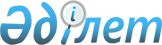 О внесении изменений в решение маслихата Тайыншинского района Северо-Казахстанской области от 26 декабря 2017 года № 131 "О бюджете Келлеровского сельского округа Тайыншинского района Северо-Казахстанской области на 2018 - 2020 годы"Решение маслихата Тайыншинского района Северо-Казахстанской области от 2 апреля 2018 года № 158. Зарегистрировано Департаментом юстиции Северо-Казахстанской области 11 апреля 2018 года № 4643
      В соответствии с пунктом 1 статьи 106, пунктом 1 статьи 109-1 Бюджетного Кодекса Республики Казахстан от 4 декабря 2008 года, маслихат Тайыншинского района Северо-Казахстанской области РЕШИЛ:
      1. Внести в решение маслихата Тайыншинского района Северо-Казахстанской области "О бюджете Келлеровского сельского округа Тайыншинского района Северо-Казахстанской области на 2018-2020 годы" от 26 декабря 2017 № 131 (зарегистрировано в Реестре государственной регистрации нормативных правовых актов под № 4525, опубликовано 31 января 2018 года в Эталонном контрольном банке нормативных правовых актов Республики Казахстан в электронном виде) следующие изменения:
      пункт 1 изложить в следующей редакции:
       "1. Утвердить бюджет Келлеровского сельского округа Тайыншинского района Северо-Казахстанской области на 2018-2020 годы (далее - бюджет Келлеровского сельского округа) согласно приложениям 1, 2 и 3 к настоящему решению соответственно, в том числе на 2018 год в следующих объемах:
      1) доходы - 26421 тысяч тенге, в том числе по:
      налоговым поступлениям - 6584 тысяч тенге;
      неналоговым поступлениям - 292 тысяч тенге;
      поступлениям от продажи основного капитала - 0 тысяч тенге;
      поступлениям трансфертов – 19545 тысяч тенге;
      2) затраты - 26421 тысяч тенге;
      3) чистое бюджетное кредитование - 0 тысяч тенге, в том числе:
      бюджетные кредиты - 0 тысяч тенге;
      погашение бюджетных кредитов - 0 тысяч тенге;
      4) сальдо по операциям с финансовыми активами - 0 тысяч тенге, в том числе:
      приобретение финансовых активов - 0 тысяч тенге;
      поступления от продажи финансовых активов государства - 0 тысяч тенге;
      5) дефицит (профицит) бюджета - 0 тысяч тенге;
      6) финансирование дефицита (использование профицита) бюджета - 0 тысяч тенге:
      поступление займов - 0 тысяч тенге;
      погашение займов - 0 тысяч тенге;
      используемые остатки бюджетных средств - 0 тысяч тенге.";
      приложение 1 к указанному решению изложить в новой редакции согласно приложению к настоящему решению.
      2. Настоящее решение вводится в действие с 1 января 2018 года. Бюджет Келлеровского сельского округа Тайыншинского района Северо-Казахстанской области на 2018 год
      Продолжение таблицы
					© 2012. РГП на ПХВ «Институт законодательства и правовой информации Республики Казахстан» Министерства юстиции Республики Казахстан
				
      Председатель

      XXIII сессии маслихата

      Тайыншинского района

      Северо-Казахстанской области

Д.Жакупов

      Секретарь маслихата

      Тайыншинского района

      Северо-Казахстанской области

К. Шарипов
Приложение
к решению маслихата
Тайыншинского района
Северо-Казахстанской области
от 2 апреля 2018 года № 158Приложение 1к решению маслихатаТайыншинского районаСеверо-Казахстанской областиот 26 декабря 2017 года № 131
Категория
Класс
подкласс
Наименование
Сумма

(тысяч тенге)
I. Доходы
26421
1
Налоговые поступления
6584
01
Подоходный налог
2431
2
Индивидуальный подоходный налог
2431
04
Hалоги на собственность
4153
1
Hалоги на имущество
74
3
Земельный налог
342
4
Hалог на транспортные средства
3737
2
Неналоговые поступления
292
06
Прочие неналоговые поступления
292
1
Прочие неналоговые поступления
292
4
Поступления трансфертов 
19545
02
Трансферты из вышестоящих органов государственного управления
19545
3
Трансферты из районного (города областного значения) бюджета
19545
Функциональная группа
Администратор бюджетных программ
Программа
Наименование
Сумма

(тысяч тенге)
II. Затраты
26421
01
Государственные услуги общего характера
15696
124
Аппарат акима города районного значения, села, поселка, сельского округа
15696
001
Услуги по обеспечению деятельности акима города районного значения, села, поселка, сельского округа
15696
07
Жилищно-коммунальное хозяйство
3279
124
Аппарат акима города районного значения, села, поселка, сельского округа
3279
008
Освещение улиц в населенных пунктах
3079
011
Благоустройство и озеленение населенных пунктов
200
08
Культура, спорт, туризм и информационное пространство
3513
124
Аппарат акима города районного значения, села, поселка, сельского округа
3513
006
Поддержка культурно-досуговой работы на местном уровне
3513
12
Транспорт и коммуникации
600
124
Аппарат акима города районного значения, села, поселка, сельского округа
600
013
Обеспечение функционирования автомобильных дорог в городах районного значения, села, поселках, сельских округах
600
 13
Прочие
3333
124
Аппарат акима города районного значения, села, поселка, сельского округа
3333
040
Реализация мероприятий для решения вопросов обустройства населенных пунктов в реализацию мер по содействию экономическому развитию регионов в рамках Программы развития регионов до 2020 года
3333
III. Чистое бюджетное кредитование
0
Бюджетные кредиты
0
Категория
Класс
Подкласс
Наименование
Сумма

 (тысяч тенге)
5
Погашение бюджетных кредитов
0
Функциональная группа
Администратор бюджетных программ
Программа
Наименование
Сумма

(тысяч тенге)
IV. Сальдо по операциям с финансовыми активами
0
Категория
Класс
Подкласс
Наименование
Сумма

(тысяч тенге)
6
Поступления от продажи финансовых активов государства
0
V Дефицит (профицит) бюджета
0
VI. Финансирование дефицита (использование профицита) бюджета
0
7
Поступления займов
0
Функциональная группа
Администратор бюджетных программ
Программа
Наименование
Сумма (тысяч тенге)
14
Обслуживание долга
0
16
Погашение займов
0
Категория
Класс
Подкласс
Наименование
Сумма 

(тысяч тенге)
8
Используемые остатки бюджетных средств
0
01
Остатки бюджетных средств
0
1
Свободные остатки бюджетных средств
0